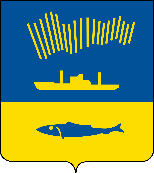 АДМИНИСТРАЦИЯ ГОРОДА МУРМАНСКАП О С Т А Н О В Л Е Н И Е                                                                                                         № В соответствии с Федеральным законом от 12.01.1995 № 5-ФЗ «О ветеранах», в целях приведения муниципальных правовых актов в соответствие с действующим законодательством п о с т а н о в л я ю: Внести в приложение к постановлению администрации города-героя Мурманска от 30.01.2006 № 138 «Об утверждении Положения о военном мемориальном комплексе «Защитникам Отечества» (в ред. постановлений              от 19.05.2009 № 190, от 09.12.2011 № 2462, от 25.11.2016 № 3601, от 06.02.2018 № 273, от 07.06.2018 № 1690, от 25.10.2018 № 3704, от 14.12.2020 № 2887) следующие изменения: - подпункт 1.5 пункта 1 приложения дополнить новыми подпунктами з), и), к), л) следующего содержания:«з) военнослужащие органов федеральной службы безопасности, в том числе уволенные в запас (отставку), выполнявшие задачи по отражению вооруженного вторжения на территорию Российской Федерации, а также в ходе вооруженной провокации на Государственной границе Российской Федерации и приграничных территориях субъектов Российской Федерации, прилегающих к районам проведения специальной военной операции на территориях Украины, Донецкой Народной Республики и Луганской Народной Республики с 24 февраля 2022 года;»;«и) лица, принимавшие в соответствии с решениями органов исполнительной власти Республики Дагестан участие в боевых действиях в составе отрядов самообороны Республики Дагестан в период с августа по сентябрь 1999 года в ходе контртеррористических операций на территории Республики Дагестан;»;«к) прокуроры и следователи органов прокуратуры Российской Федерации, исполнявшие свои служебные обязанности в соответствии с решениями органов прокуратуры Российской Федерации в условиях вооруженного конфликта в Чеченской Республике и на прилегающих к ней территориях Российской Федерации, отнесенных к зоне вооруженного конфликта, с декабря 1994 года по декабрь 1996 года, прокуроры и следователи органов прокуратуры Российской Федерации, сотрудники Следственного комитета Российской Федерации, исполнявшие свои служебные обязанности в соответствии с решениями органов прокуратуры Российской Федерации или Следственного комитета Российской Федерации в ходе контртеррористических операций на территории Северо-Кавказского региона с августа 1999 года;»;«л) лица, направлявшиеся для обеспечения выполнения задач в ходе специальной военной операции на территориях Украины, Донецкой Народной Республики и Луганской Народной Республики с 24 февраля 2022 года, отработавшие установленный при направлении срок либо откомандированные досрочно по уважительным причинам.».Отделу информационно-технического обеспечения и защиты информации администрации города Мурманска (Кузьмин А.Н.) разместить настоящее постановление на официальном сайте администрации города Мурманска в сети Интернет.Редакции газеты «Вечерний Мурманск» (Хабаров В.А.) опубликовать настоящее постановление.Настоящее постановление вступает в силу со дня официального опубликования.5. Контроль за выполнением настоящего постановления оставляю за собой.Глава администрации города Мурманска                                                                         Ю.В. Сердечкин